    ? А Р A Р                                                                       ПОСТАНОВЛЕНИЕ«23» гинуар 2018 йыл                          № 4                        «23» января 2018 годаО ВЫДЕЛЕНИИ СПЕЦИАЛЬНЫХ МЕСТ ДЛЯ РАЗМЕЩЕНИЯ ПРЕДВЫБОРНЫХПЕЧАТНЫХ АГИТАЦИОННЫХ МАТЕРИАЛОВ НА ВЫБОРАХ ПРЕЗИДЕНТА                                                                             РОССИЙСКОЙ ФЕДЕРАЦИИ 18 МАРТА 2018 ГОДАВ соответствии с пунктом 7 статьи 55 Федерального закона " О выборах Президента  Российской Федерации", по согласованию с территориальной избирательной комиссией муниципального района Баймакский район Республики Башкортостан, в целях регулирования размещения предвыборных печатных агитационных материалов на выборах Президента Российской Федерации 18 марта 2018 года,  Администрация сельского поселения Ишбердинский сельсовет муниципального района Баймакский район Республики Башкортостан       постановляет:1. Определить специальные места размещения предвыборных печатных агитационных материалов на территории каждого избирательного участка сельского поселения Ишбердинский сельсовет муниципального района Баймакский  район (приложение N 1).2. Установить, что предвыборные печатные агитационные материалы в соответствии вывешиваются (расклеиваются, размещаются) в помещениях, на зданиях, сооружениях и иных объектах только при наличии письменного согласия собственников, владельцев (договора с собственниками, владельцами) указанных объектов и на их условиях. 3. Запретить вывешивать (расклеивать, размещать) предвыборные печатные агитационные материалы на памятниках, обелисках, зданиях, сооружениях и в помещениях, имеющих историческую, культурную или архитектурную ценность, а также в зданиях, в которых размещены избирательные комиссии, помещения для голосования, и на расстоянии менее  от входа в них.4. Размещение предвыборных печатных агитационных материалов должно предусматривать обязательное их удаление после окончания избирательной кампании ответственными лицами, разместившими указанные агитационные материалы.5. Обнародовать данное постановление на информационных стендах здании Администрации сельского поселения Ишбердинский сельсовет муниципального района Баймакский район Республики Башкортостан.6. Контроль за исполнением данного постановления возложить на управляющего делами Администрации сельского поселения Ишбердинский сельсовет муниципального района Баймакский район Республики Башкортостан Умурзакову Л.Р. Глава Администрации СПИшбердинский сельсовет МР Баймакский район  РБ     		Г.Р,Исяндавлетова Приложение N 1к Постановлению Администрации сельского поселения Ишбердинский сельсовет муниципального района Баймакский район Республики Башкортостан                                                                                                     от 23.01.2018 г. № 4ПЕРЕЧЕНЬСПЕЦИАЛЬНЫХ МЕСТ ДЛЯ РАЗМЕЩЕНИЯ ПЕЧАТНЫХ АГИТАЦИОННЫХ МАТЕРИАЛОВНА ВЫБОРАХ ПРЕЗИДЕНТА РОССИЙСКОЙ ФЕДЕРАЦИИ18 МАРТА 2018 ГОДАУправляющий делами                       Л.Р.УмурзаковаБАШКОРТОСТАН  РЕСПУБЛИКА№ ЫБАЙМАК  РАЙОНЫ  МУНИЦИПАЛЬ РАЙОНЫНЫ*  ИШБИР:Е  АУЫЛ  СОВЕТЫ АУЫЛ  БИЛ» М»№ Е ХАКИМИ»ТЕ453677,Байма7 районы,Ишбир6е ауылы,С. Юлаев урамы, 29тел.:8(34751) 4-67-44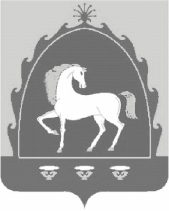 АДМИНИСТРАЦИЯ СЕЛЬСКОГОПОСЕЛЕНИЯ ИШБЕРДИНСКИЙСЕЛЬСОВЕТ МУНИЦИПАЛЬНОГОРАЙОНА БАЙМАКСКИЙ РАЙОНРЕСПУБЛИКИ БАШКОРТОСТАН453677, Баймакский район, с.Ишберда, улица С. Юлаева, 29тел.: 8(34751) 4-67-44п/пНаименование сельского поселения№ избирательного участкаМесто для размещения агитационных материалов, адрес1Ишбердинский1012с. ИшбердаИнформационный стенд администрации, ул. С.Юлаева, 292Информационный щит сельского клуба,ул. С.Юлаева, 313Информационный щит около конторы, ул. С.Юлаева,14Информационный щит сельского ФАП, ул. С.Юлаева,51013д. Бурзян-ЕлгаИнформационный щит сельского ФАП, ул. Баракал, 156Информационный щит около школы, ул. Баракал, 1571014д.Крепостной ЗилаирИнформационный щит около школы, ул. Почтовая, 138Информационный щит  ФАП,ул. Почтовая,1391015д. ЗелимовоИнформационный щит  ФАП,ул. Школьная, 910Информационный щит магазина «Зумбар», ул. С.Юлаева, 20а(по согласованию)